ПРАВИТЕЛЬСТВО РЕСПУБЛИКИ МОРДОВИЯПОСТАНОВЛЕНИЕот 28 ноября 2022 г. N 760ОБ УТВЕРЖДЕНИИ ПОРЯДКА ПРЕДОСТАВЛЕНИЯ ИЗ РЕСПУБЛИКАНСКОГОБЮДЖЕТА РЕСПУБЛИКИ МОРДОВИЯ ГРАНТОВ В ФОРМЕ СУБСИДИЙСОЦИАЛЬНО ОРИЕНТИРОВАННЫМ НЕКОММЕРЧЕСКИМ ОРГАНИЗАЦИЯМ,УЧАСТВУЮЩИМ В РЕАЛИЗАЦИИ КОМПЛЕКСА МЕР ПО ПОДДЕРЖКЕЖИЗНЕННОГО ПОТЕНЦИАЛА СЕМЕЙ, ВОСПИТЫВАЮЩИХ ДЕТЕЙС ИНВАЛИДНОСТЬЮ, В РЕСПУБЛИКЕ МОРДОВИЯ НА 2022 - 2023 ГОДЫВ соответствии с пунктом 4 статьи 78.1 Бюджетного кодекса Российской Федерации, в целях реализации Комплекса мер по поддержке жизненного потенциала семей, воспитывающих детей с инвалидностью, в Республике Мордовия на 2022 - 2023 годы, утвержденного распоряжением Правительства Республики Мордовия от 30 декабря 2021 года N 988-Р, Правительство Республики Мордовия постановляет:1. Утвердить прилагаемый Порядок предоставления из республиканского бюджета Республики Мордовия грантов в форме субсидий социально ориентированным некоммерческим организациям, участвующим в реализации Комплекса мер по поддержке жизненного потенциала семей, воспитывающих детей с инвалидностью, в Республике Мордовия на 2022 - 2023 годы (далее - Порядок).2. Установить расходное обязательство Республики Мордовия по предоставлению из республиканского бюджета Республики Мордовия грантов в форме субсидий социально ориентированным некоммерческим организациям, участвующим в реализации Комплекса мер по поддержке жизненного потенциала семей, воспитывающих детей с инвалидностью, в Республике Мордовия на 2022 - 2023 годы.3. Настоящее постановление вступает в силу со дня его официального опубликования, за исключением пункта 23 Порядка, вступающего в силу с 1 января 2023 года.Председатель ПравительстваРеспублики МордовияВ.СИДОРОВУтвержденпостановлением ПравительстваРеспублики Мордовияот 28 ноября 2022 г. N 760ПОРЯДОКПРЕДОСТАВЛЕНИЯ ИЗ РЕСПУБЛИКАНСКОГО БЮДЖЕТА РЕСПУБЛИКИМОРДОВИЯ ГРАНТОВ В ФОРМЕ СУБСИДИЙ СОЦИАЛЬНО ОРИЕНТИРОВАННЫМНЕКОММЕРЧЕСКИМ ОРГАНИЗАЦИЯМ, УЧАСТВУЮЩИМ В РЕАЛИЗАЦИИКОМПЛЕКСА МЕР ПО ПОДДЕРЖКЕ ЖИЗНЕННОГО ПОТЕНЦИАЛА СЕМЕЙ,ВОСПИТЫВАЮЩИХ ДЕТЕЙ С ИНВАЛИДНОСТЬЮ, В РЕСПУБЛИКЕМОРДОВИЯ НА 2022 - 2023 ГОДЫГлава 1. ОБЩИЕ ПОЛОЖЕНИЯ1. Настоящий Порядок в соответствии с пунктом 4 статьи 78.1 Бюджетного кодекса Российской Федерации устанавливает цель, условия и правила предоставления из республиканского бюджета Республики Мордовия грантов в форме субсидий социально ориентированным некоммерческим организациям (далее - гранты) в целях реализации Комплекса мер по поддержке жизненного потенциала семей, воспитывающих детей с инвалидностью, в Республике Мордовия на 2022 - 2023 годы, утвержденного распоряжением Правительства Республики Мордовия от 30 декабря 2021 г. N 988-Р (далее - Комплекс мер).2. Гранты предоставляются в целях финансового обеспечения затрат социально ориентированных некоммерческих организаций на реализацию мероприятий Комплекса мер.3. Гранты носят целевой характер и не могут быть использованы на другие цели.4. Главным распорядителем средств республиканского бюджета Республики Мордовия, осуществляющим предоставление грантов в соответствии с настоящим Порядком, является Министерство социальной защиты, труда и занятости населения Республики Мордовия (далее - главный распорядитель).Источником финансирования предоставления грантов являются средства, предоставленные Фондом поддержки детей, находящихся в трудной жизненной ситуации, на безвозмездной и безвозвратной основе в форме гранта в целях достижения результатов федерального проекта "Модернизация сферы социального обслуживания и развитие сектора негосударственных организаций в сфере оказания социальных услуг", не входящего в состав национального проекта и являющегося структурным элементом государственной программы Российской Федерации "Социальная поддержка граждан", и реализации Комплекса мер.5. Гранты предоставляются социально ориентированным некоммерческим организациям, являющимся исполнителями мероприятий Комплекса мер.6. Сведения о грантах размещаются на едином портале бюджетной системы Российской Федерации в информационно-телекоммуникационной сети "Интернет" (далее - единый портал) (в разделе единого портала) сведений о грантах не позднее 15-го рабочего дня, следующего за днем принятия закона Республики Мордовия о республиканском бюджете Республики Мордовия на соответствующий финансовый год и плановый период (закона Республики Мордовия о внесении изменений в закон Республики Мордовия о республиканском бюджете Республики Мордовия).Глава 2. УСЛОВИЯ И ПОРЯДОК ПРЕДОСТАВЛЕНИЯ ГРАНТОВ7. Условиями предоставления гранта являются:1) участие социально ориентированной некоммерческой организации в реализации Комплекса мер в качестве исполнителя одного или нескольких мероприятий;2) наличие согласия социально ориентированной некоммерческой организации и лиц, получающих средства на основании договоров, заключенных с социально ориентированной некоммерческой организацией, на осуществление в отношении них проверки главным распорядителем как получателем бюджетных средств соблюдения порядка и условий предоставления гранта, в том числе в части достижения результата предоставления гранта, а также проверки органами государственного финансового контроля соблюдения социально ориентированной некоммерческой организацией порядка и условий предоставления гранта в соответствии со статьями 268.1 и 269.2 Бюджетного кодекса Российской Федерации, и на включение указанных положений в соглашение.8. Социально ориентированная некоммерческая организация, претендующая на получение гранта, представляет главному распорядителю заявление о предоставлении гранта по форме согласно приложению 1 к настоящему Порядку.9. Главный распорядитель в течение 3 рабочих дней со дня поступления заявления о предоставлении гранта проверяет социально ориентированную некоммерческую организацию на соответствие условиям предоставления гранта, установленным пунктом 7 настоящего Порядка, и принимает решение о предоставлении гранта или об отказе в его предоставлении. Уведомление об отказе в предоставлении гранта направляется социально ориентированной некоммерческой организации в письменной форме почтовым отправлением в течение 5 рабочих дней со дня принятия решения об отказе.10. Основанием для отказа в предоставлении гранта является несоответствие социально ориентированной некоммерческой организации условиям предоставления гранта, установленным пунктом 7 настоящего Порядка.11. Соглашение о предоставлении гранта заключается главным распорядителем с социально ориентированной некоммерческой организацией в срок не позднее 3 рабочих дней со дня принятия решения о предоставлении гранта (далее - соглашение) в соответствии с типовой формой, утвержденной приказом Министра финансов Республики Мордовия.12. Размер гранта определяется соглашением, но не может превышать сумму средств Фонда поддержки детей, находящихся в трудной жизненной ситуации, определенную для выполнения мероприятия Комплекса мер, исполнителем которого указана соответствующая социально ориентированная некоммерческая организация.13. Соглашение должно содержать:1) количественные и качественные показатели, обязательства по достижению которых при реализации гранта принимает на себя социально ориентированная некоммерческая организация в целях достижения результата предоставления гранта;2) точную дату завершения и конечное значение результата предоставления гранта;3) условие о согласии социально ориентированной некоммерческой организации на осуществление проверки главным распорядителем и органами государственного финансового контроля соблюдения условий и порядка предоставления гранта в соответствии с подпунктом 2 пункта 7 настоящего Порядка;4) условие о согласовании новых условий соглашения или о расторжении соглашения при недостижении согласия по новым условиям в случае уменьшения главному распорядителю как получателю бюджетных средств ранее доведенных лимитов бюджетных обязательств на указанные цели, приводящего к невозможности предоставления гранта в размере, определенном в соглашении;5) запрет на приобретение за счет средств, предоставленных в целях финансового обеспечения затрат социально ориентированной некоммерческой организации, иностранной валюты, за исключением операций, осуществляемых в соответствии с валютным законодательством Российской Федерации при закупке (поставке) высокотехнологичного импортного оборудования, сырья и комплектующих изделий.14. Результатом предоставления гранта является выполнение социально ориентированной некоммерческой организацией мероприятия (мероприятий) Комплекса мер в полном объеме.Показателями, необходимыми для достижения результата предоставления гранта, являются:количество детей с инвалидностью, посещающих группы кратковременного ухода (присмотра);количество семей, воспитывающих детей с инвалидность, получивших, психологическую помощь.В случае, если в отчетном периоде установленный соглашением количественный результат не достигнут в полном объеме, но при этом за счет увеличения количественного результата достигнут в последующих отчетных периодах, результат предоставления гранта по итогам периода реализации комплекса мер считается достигнутым.15. Перечисление гранта осуществляется в течение 10 рабочих дней с даты заключения соглашения о предоставлении гранта на основании заявки социально ориентированной некоммерческой организации, составленной по форме согласно приложению 2 к настоящему Порядку.16. Главный распорядитель в течение 3 рабочих дней со дня подписания соглашения о предоставлении гранта направляет в Министерство финансов Республики Мордовия запрос предельных объемов финансирования денежных обязательств по выплате гранта в соответствии с Порядком утверждения и доведения до главных распорядителей и получателей средств республиканского бюджета Республики Мордовия предельного объема оплаты денежных обязательств, утвержденным приказом Заместителя Председателя Правительства - Министра финансов Республики Мордовия от 12 октября 2018 г. N 193 "Об утверждении Порядка утверждения и доведения до главных распорядителей и получателей средств республиканского бюджета Республики Мордовия предельного объема оплаты денежных обязательств".После доведения предельных объемов денежных обязательств по выплате гранта на лицевой счет, открытый главному распорядителю как получателю средств республиканского бюджета Республики Мордовия в Управлении Федерального казначейства по Республике Мордовия, главный распорядитель направляет на следующий рабочий день в Управление Федерального казначейства по Республике Мордовия заявку на кассовый расход на выплату гранта в целях ее санкционирования в соответствии со статьей 219 Бюджетного кодекса Российской Федерации для дальнейшего перечисления гранта на расчетные или корреспондентские счета, открытые социально ориентированным некоммерческим организациям в учреждениях Центрального банка Российской Федерации или кредитных организациях.Глава 3. ТРЕБОВАНИЯ К ОТЧЕТНОСТИ17. Отчет об осуществлении расходов, источником финансового обеспечения которых является грант, представляется социально ориентированной некоммерческой организацией ежемесячно по форме, определенной типовой формой соглашения, утвержденной Министерством финансов Республики Мордовия, в срок не позднее 5 рабочего дня, следующего за отчетным месяцем.К отчету об осуществлении расходов, источником финансового обеспечения которых является грант, прилагаются копии первичных документов (договоры, счета, накладные, акты выполненных работ, платежные поручения).18. Отчет о достижении результата предоставления гранта, установленного пунктом 14 настоящего Порядка, представляется социально ориентированной некоммерческой организацией ежемесячно по форме согласно приложению 3 к настоящему Порядку, в срок не позднее 5 рабочего дня, следующего за отчетным месяцем.19. Главный распорядитель вправе устанавливать в соглашении о предоставлении гранта сроки и формы предоставления социально ориентированной некоммерческой организацией дополнительной отчетности.Глава 4. ТРЕБОВАНИЯ ОБ ОСУЩЕСТВЛЕНИИКОНТРОЛЯ (МОНИТОРИНГА) ЗА СОБЛЮДЕНИЕМ УСЛОВИЙ И ПОРЯДКАПРЕДОСТАВЛЕНИЯ ГРАНТА И ОТВЕТСТВЕННОСТИ ЗА ИХ НАРУШЕНИЕ20. Главный распорядитель и органы государственного финансового контроля осуществляют проверку соблюдения социально ориентированной некоммерческой организацией и лицами, являющимися поставщиками (подрядчиками, исполнителями) по договорам (соглашениям), заключенным в целях исполнения обязательств по соглашениям о предоставлении грантов условий и порядка их предоставления.Главный распорядитель проводит проверки социально ориентированной некоммерческой организации в соответствии с планом проведения проверок социально ориентированных некоммерческих организаций - получателей поддержки из республиканского бюджета Республики Мордовия по линии главного распорядителя, утверждаемым приказом Министра социальной защиты, труда и занятости населения Республики Мордовия.21. В случае нарушения социально ориентированной некоммерческой организацией условий предоставления гранта, выявленного в том числе по фактам проверок, проведенных главным распорядителем как получателем бюджетных средств и органом государственного финансового контроля, главный распорядитель или орган государственного финансового контроля в течение 5 рабочих дней со дня выявления указанного факта направляет социально ориентированной некоммерческой организации требование о возврате суммы гранта. В случае невыполнения требования о возврате суммы гранта по истечении 15 рабочих дней взыскание средств гранта осуществляется в судебном порядке в соответствии с законодательством Российской Федерации.22. В случае выявления факта недостижения установленного соглашением результата предоставления гранта главный распорядитель в течение 5 рабочих дней со дня выявления указанного факта направляет социально ориентированной некоммерческой организации требование о возврате части гранта в размере, рассчитанном пропорционально проценту невыполнения значения показателя. В случае невыполнения требования о возврате суммы гранта по истечении 15 рабочих дней взыскание средств гранта осуществляется в судебном порядке в соответствии с законодательством Российской Федерации.23. Главный распорядитель и органы государственного финансового контроля осуществляют мониторинг достижения результата предоставления гранта исходя из достижения значений результата предоставления гранта, определенных соглашением, и событий, отражающих факт завершения соответствующего мероприятия по получении результата предоставления гранта (контрольная точка), в порядке, установленном Министерством финансов Российской Федерации.Приложение 1к Порядку предоставленияиз республиканского бюджетаРеспублики Мордовия грантов в формесубсидий социально ориентированнымнекоммерческим организациям, участвующимв реализации Комплекса мер по поддержкежизненного потенциала семей, воспитывающихдетей с инвалидностью, в РеспубликеМордовия на 2022 - 2023 годыПриложение 2к Порядку предоставленияиз республиканского бюджетаРеспублики Мордовия грантов в формесубсидий социально ориентированнымнекоммерческим организациям, участвующимв реализации Комплекса мер по поддержкежизненного потенциала семей, воспитывающихдетей с инвалидностью, в РеспубликеМордовия на 2022 - 2023 годыПриложение 3к Порядку предоставленияиз республиканского бюджетаРеспублики Мордовия грантов в формесубсидий социально ориентированнымнекоммерческим организациям, участвующимв реализации Комплекса мер по поддержкежизненного потенциала семей, воспитывающихдетей с инвалидностью, в РеспубликеМордовия на 2022 - 2023 годыМинистерство социальной защиты, труда и занятости населенияРеспублики МордовияОтчето достижении результата предоставления гранта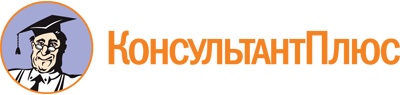 Постановление Правительства РМ от 28.11.2022 N 760
"Об утверждении Порядка предоставления из республиканского бюджета Республики Мордовия грантов в форме субсидий социально ориентированным некоммерческим организациям, участвующим в реализации Комплекса мер по поддержке жизненного потенциала семей, воспитывающих детей с инвалидностью, в Республике Мордовия на 2022 - 2023 годы"Документ предоставлен КонсультантПлюс

www.consultant.ru

Дата сохранения: 30.06.2023
 П. 23 вступил в силу с 01.01.2023.Министерство социальной защиты, труда и занятости населенияРеспублики МордовияМинистерство социальной защиты, труда и занятости населенияРеспублики МордовияМинистерство социальной защиты, труда и занятости населенияРеспублики МордовияМинистерство социальной защиты, труда и занятости населенияРеспублики МордовияЗаявлениео предоставлении грантаЗаявлениео предоставлении грантаЗаявлениео предоставлении грантаЗаявлениео предоставлении грантаПрошу предоставить грант в форме субсидии в целях финансового обеспечения затрат на реализацию мероприятия (мероприятий)Прошу предоставить грант в форме субсидии в целях финансового обеспечения затрат на реализацию мероприятия (мероприятий)Прошу предоставить грант в форме субсидии в целях финансового обеспечения затрат на реализацию мероприятия (мероприятий)Прошу предоставить грант в форме субсидии в целях финансового обеспечения затрат на реализацию мероприятия (мероприятий)(наименование мероприятия (мероприятий)(наименование мероприятия (мероприятий)(наименование мероприятия (мероприятий)(наименование мероприятия (мероприятий)Комплекса мер по поддержке жизненного потенциала семей, воспитывающих детей с инвалидностью, в Республике Мордовия на 2022 - 2023 годы, утвержденного распоряжением Правительства Республики Мордовия от 30 декабря 2021 года N 988-Р.Комплекса мер по поддержке жизненного потенциала семей, воспитывающих детей с инвалидностью, в Республике Мордовия на 2022 - 2023 годы, утвержденного распоряжением Правительства Республики Мордовия от 30 декабря 2021 года N 988-Р.Комплекса мер по поддержке жизненного потенциала семей, воспитывающих детей с инвалидностью, в Республике Мордовия на 2022 - 2023 годы, утвержденного распоряжением Правительства Республики Мордовия от 30 декабря 2021 года N 988-Р.Комплекса мер по поддержке жизненного потенциала семей, воспитывающих детей с инвалидностью, в Республике Мордовия на 2022 - 2023 годы, утвержденного распоряжением Правительства Республики Мордовия от 30 декабря 2021 года N 988-Р.Руководитель организации:ПодписьФ.И.О.М.П. (при наличии)"___" ________ 20__ г.Министерство социальной защиты, труда и занятости населенияРеспублики МордовияМинистерство социальной защиты, труда и занятости населенияРеспублики МордовияМинистерство социальной защиты, труда и занятости населенияРеспублики МордовияМинистерство социальной защиты, труда и занятости населенияРеспублики МордовияЗаявкана перечисление грантаЗаявкана перечисление грантаЗаявкана перечисление грантаЗаявкана перечисление грантаВ соответствии с заключенным соглашением от ___________ N _______ прошу перечислить грант в форме субсидии в размереВ соответствии с заключенным соглашением от ___________ N _______ прошу перечислить грант в форме субсидии в размереВ соответствии с заключенным соглашением от ___________ N _______ прошу перечислить грант в форме субсидии в размереВ соответствии с заключенным соглашением от ___________ N _______ прошу перечислить грант в форме субсидии в размере,,,,на счетна счетна счетна счет....(реквизиты счета для перечисления гранта)(реквизиты счета для перечисления гранта)(реквизиты счета для перечисления гранта)(реквизиты счета для перечисления гранта)Руководитель организации:ПодписьФ.И.О.М.П. (при наличии)"___" ________ 20__ г.N п/пНаименование показателя/результатаЕдиница измеренияЗначение, установленное соглашениемФактически достигнутое значениеПримечание1Результат "Выполнение социально ориентированной некоммерческой организацией мероприятия (мероприятий) Комплекса мер по поддержке жизненного потенциала семей, воспитывающих детей с инвалидностью, в Республике Мордовия на 2022 - 2023 годы, утвержденного распоряжением Правительства Республики Мордовия от 30 декабря 2021 года N 988-Р в полном объеме"процентыГрафа "примечание" заполняется в случае, если в отчетном периоде не достигнуто установленное значение результата (указываются причины).Графа "примечание" заполняется в случае, если в отчетном периоде не достигнуто установленное значение результата (указываются причины).Графа "примечание" заполняется в случае, если в отчетном периоде не достигнуто установленное значение результата (указываются причины).Графа "примечание" заполняется в случае, если в отчетном периоде не достигнуто установленное значение результата (указываются причины).Руководитель организации:ПодписьФ.И.О.М.П. (при наличии)"___" ________ 20__ г.